Temat: Blisko czy dalekoData: 23.06.2020Cele:– manipuluje płaskimi figurami geometrycznymi, odwzorowuje wygląd obrazka ułożonego z figur– dba o jakość i estetykę wykonania pracy plastycznej Zadanie 1.  „Wyścigi aut” Pobaw się z rodzicami w wyścigi aut. Potrzebne Ci do tej zabawy są: sznurek, kredka, samochodzik.Doczep samochodzik do sznurka, a następnie na czas nawijaj na kredkę sznurek z doczepionym samochodzikiem. Wygrywa ta osoba, która wykona zadanie w krótszym czasie. Powodzenia!!Zadanie 2. „ Takie same”Połącz linią takie same pojazdy: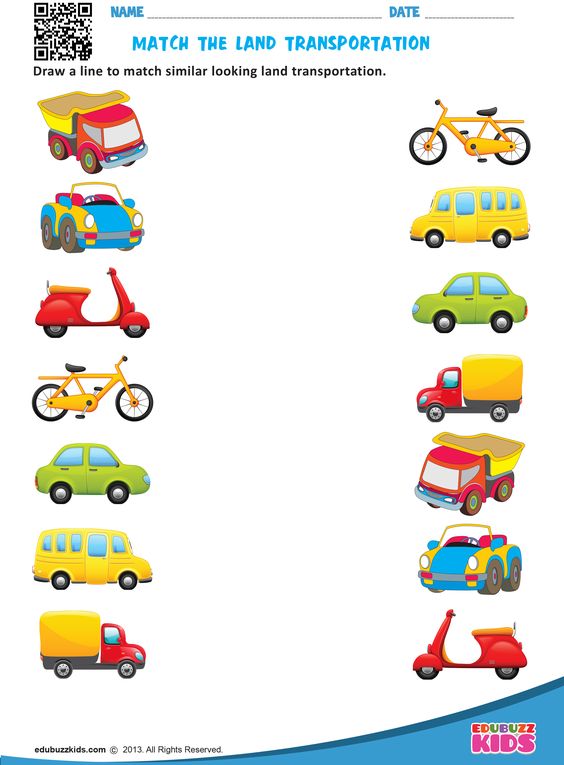 Zadanie 3. „ Auto z figur”Skonstruuj auto z figur geometrycznych. Nazwij figury, które znasz: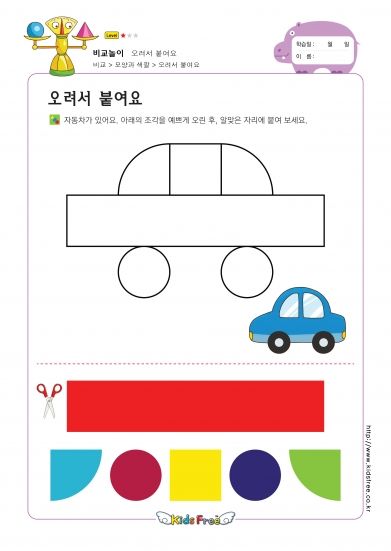 Zadanie 4. „ Prezent dla Taty”Z okazji święta Taty, wykonaj dla niego prezent:Propozycja: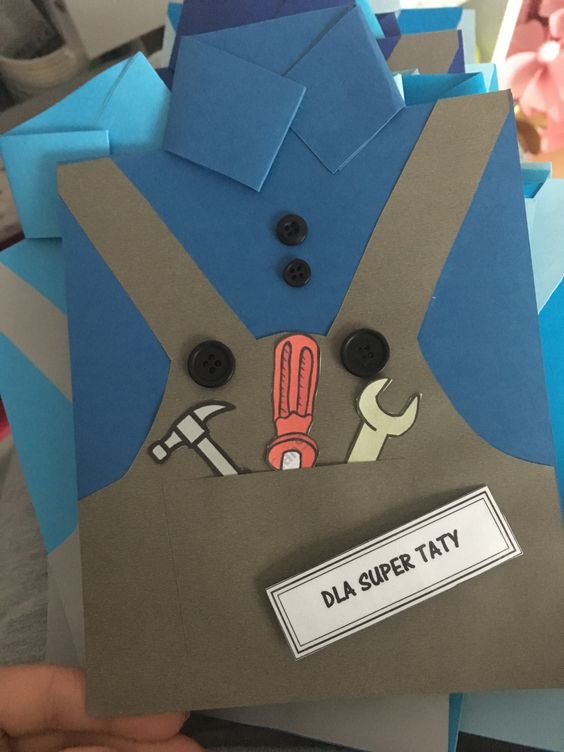 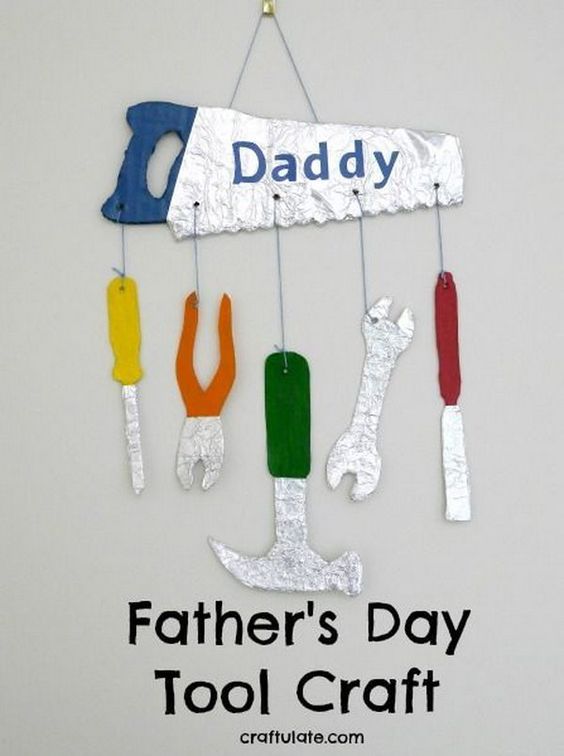 		Miłego dnia!!